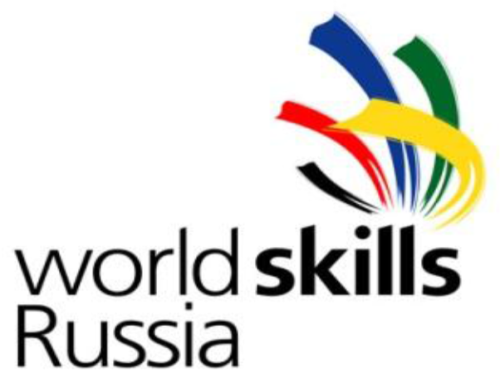 Техническое описание2 Регионального чемпионата рабочих профессий WSR г. Киров 2017.по компетенции «Сварочные технологии»Сертифицированный эксперт WSR____________/Ласкин В.В./ТЕХНИЧЕСКОЕ ОПИСАНИЕКОМПЕТЕНЦИЯ «Сварочные технологии»ВВЕДЕНИЕКВАЛИФИКАЦИЯ И ОБЪЕМ РАБОТКОНКУРСНОЕ ЗАДАНИЕУПРАВЛЕНИЕ НАВЫКАМИ И КОММУНИКАЦИЯОЦЕНКАОТРАСЛЕВЫЕ ТРЕБОВАНИЯ ТЕХНИКИ БЕЗОПАСНОСТИМАТЕРИАЛЫ И ОБОРУДОВАНИЕПРЕДСТАВЛЕНИЕ ПРОФЕССИОНАЛЬНОГО НАВЫКА ПОСЕТИТЕЛЯМ И ЖУРНАЛИСТАМПРИЛОЖЕНИЕРазработано экспертами: Тымчиков Алексей, Технический директор WSRЛаскин В.В., эксперт WSRГолов С.А. , эксперт WSRДюкова С.В., эксперт WSRЗахаришина Н.М., эксперт WSRКалашников В.А., эксперт WSR1. 	ВВЕДЕНИЕ1.1.	Название и описание компетенцииНаименование профессиональной компетенции -Сварочные технологииОписание компетенцииСварщики — это специалисты, которые обладают практическими навыками для профессионального выполнения работы. Для достижения соответствия качественным требованиям сварщики должны уметь читать чертежи, знать стандарты и маркировки, применять необходимые сварочные технологии и разбираться в характеристиках материалов, учитывая, что для проведения различных видов сварочных работ требуются различные материалы. Также они должны знать и соблюдать правила охраны труда при проведении сварочных работ.Навык включает в себя сварку компонентов, конструкций, пластин, труб и сосудов, работающих под давлением.1.2. 	Область примененияКаждый Эксперт и Участник, обязаны ознакомиться с данным Техническим описанием.1.3. 	Сопроводительная документацияПоскольку данное Техническое описание содержит лишь информацию, относящуюся к соответствующей профессиональной компетенции, его необходимо использовать совместно со следующими документами:«WorldSkills Russia», Правила проведения конкурса;«WorldSkills International», «WorldSkills Russia»: онлайн-ресурсы, указанныевданномдокументе;Правила охраны труда  и санитарные нормы.2. 	КВАЛИФИКАЦИЯ И ОБЪЕМ РАБОТКонкурс проводится для демонстрации и оценки квалификации по ручной дуговой и частично механизированной сварке. Конкурсное задание состоит только из практических заданий.2.1. 	Требования к квалификацииУчастник чемпионата должен знать:• Стандарты и законодательства в отношении безопасности и гигиены в сварочном производстве• Различные типы средств личной защиты, которые требуются в любой данной ситуации • Меры предосторожности для безопасного использования механизированного инструмента • Возможности устойчивого развития в сварочной и строительной отрасли• Методы соединения материалов с помощью сварки Различные методы испытаний сварных швовСвойства и классификация расходных материалов при сваркеУчастник чемпионата должен уметь: • Отделить мусор и различные металлы для повторной переработки • Работать безопасно в пределах своей рабочей среды• Читать и трактовать чертежи и спецификации • Настраивать сварочное оборудование в соответствии с техническими условиями производителя • Выбирать требуемый процесс сварки в соответствии с указаниями на чертежах • Устанавливать и регулировать параметры сварки, включая (но не ограничиваясь): (- Полярность сварки;- Сила тока сварки;- Напряжение сварки;- Скорость подачи проволоки;- Скорость перемещения ;- Углы наклона горелки/электрода;- Метод переноса металла • Выполнять сварку во всех положениях пластин и труб для всех, указанных процессов в соответствии с описанием в ISO2553 и AWS A3.0/A2.4 - (111) (135) (136) (141) • Зачищать швы с помощью проволочной щетки• Подготавливать материалы к сварке • Выбирать соответствующий тип присадочного материал и размер для выбранного процесса сварки и конфигурации шва • Выбирать  соответствующее давление, тип и расход защитного газа. 2.2 	Теоретические знания2.2.1 	Теоретические знания необходимы, но они не подвергаются явной проверке.2.3	 Практическая работаВыполнять сварку (111) (135) (136) (141) без посторонней помощи.Во время конкурса могут применяться только материалы, которые были предоставлены организатором чемпионата. Организатор предоставляет пластины для тренировки по сварке и проверки установок режима сварки перед чемпионатом и для настройки параметров сварки во время чемпионата (111) (135) (136) (141). Размеры пластин для тренировки: Пластины для тренировки имеют ту же толщину, что и в конкурсном задании. Шлифовка и использование абразивных материалов: • Снятие материала не допускается на любой из поверхностей облицовки. «Облицовка» определяется как завершающий слой сварного шва, который имеет соответствующие размеры и форму. Проволочная щетка: • Обработка проволочной щеткой, ручной или механической, может применяться на всех сварочных поверхностях. Однако обработка поверхности шва алюминиевого проекта и проекта из нержавеющей стали GTAW (TIG) (РАД) очистка, шлифовка, обработка стальной стружкой, проволочной щеткой или химическая очистка любых верхних швов НЕ допускается.Подкладки и крепежные устройства в чемпионате не применяются. • Оборудование для поддува может применяться только в случае использования ручной аргонодуговой сварки неплавящимся электродом для проекта из нержавеющей стали. Прихватки: • Прихватки устанавливаются, согласно конкурсного задания.• При сборке модуля 2 « Сосуд, работающий под давлением», участник может применять один из сварочных процессов, указанный на чертеже для прихватки в данной точке. • Прихватки не выполняются на внутренней части сосудов под давлением. ТОЧКА УДЕРЖИВАНИЯ: Эксперт осматривает внутреннюю часть сосуда для обеспечения отсутствия прихваток перед закрытием емкости. Это подтверждается постановкой клейма. После начала сварки контрольные пластины нельзя разделять и повторно прихватывать. Повторное прихватывание можно выполнять только в том случае, если сварка корня шва не была начата. Самим участником должны быть предоставлены инструменты согласноTOOLBOX, прописанным в инфраструктурном листе.3.	КОНКУРСНОЕ ЗАДАНИЕ3.1	Формат и структура Конкурсного заданияКонкурсное задание представляет собой серию из 4 независимых модулей.3.2	 Требования к проекту Конкурсного заданияМодуль 1  - Контрольные образцыУчастник представляет полностью собранные контрольные образцы экспертам.- Испытательный образец (труба) состоит из двух (2) деталей диаметром от 89 до 219 мм. Один образец -сварка  с фиксацией трубы в положении без поворота под  45 градусов, швом  С17 . Шов должен быть выполнен не более чем в 2 прохода.- Образец для сварки таврового соединения состоят из двух (2) деталей, каждая из которых имеет толщину от8 мм, длину 250 мм, одна деталь шириной 100-125 мм, а другая шириной 100 мм. Шов таврового образца имеет катет шва равный толщине свариваемого металла с допустимым отклонением 8 мм (+ 2.0/ -0) мм. Шов должен быть выполнен  не менее чем в 2 прохода и не более чем в 3 прохода. Угол между деталями должен составлять 90˚.- Испытательный образец (пластина) состоит из двух (2) деталей, каждая из которых имеет толщину от 8 мм, ширину 100 мм и длину 250 мм (одна пластина имеет с одной стороны разделку кромок). Контроль: ВИК - Испытательный образец (пластина) состоит из двух (2) деталей, каждая из которых имеет размеры от 8 мм x 100 мм x 250 мм (с V-образной разделкой кромок при соединении в стык ). Контроль: ВИК Швы должны быть выполнены  не менее чем в 2слоя и не более чем в3 слоя.Количество проходов в каждом слое зависит от толщины свариваемого металла,  вида разделки кромок и оговаривается экспертами до начала чемпионата.Окончательные аспекты критериев оценки уточняются членами жюри. Оценка производится как в отношении работы модуля, так и в отношении процесса выполнения конкурсного задания. Если участник чемпионата не выполняет требования охраны труда, подвергает опасности себя или других участников, такой участник отстраняется от дальнейшего участия в чемпионате.Модуль 2. – «Сосуд, работающий  под давлением»Сварка замкнутой конструкции из стальных пластин/ труб, используя процессы: - Ручная дуговая сварка покрытыми электродами (РД, 111); - Механизированная сварка плавящимся электродом в среде активных газов и смесях (МП, 135, 136);- Ручная аргонодуговая сварка неплавящимся электродом (РАД, 141).Окончательные аспекты критериев оценки уточняются членами жюри. Оценка производится как в отношении работы модуля, так и в отношении процесса выполнения конкурсного задания. Если участник чемпионата не выполняет требования охраны труда, подвергает опасности себя или других участников, такой участник отстраняется от дальнейшего участия в чемпионате.Модуль 3.Алюминиевая структура (конструкция из алюминиевых пластин): Сварка Ручная аргонодуговая неплавящимся электродом (РАД, 141).Окончательные аспекты критериев оценки уточняются членами жюри. Оценка производится как в отношении работы модуля, так и в отношении процесса выполнения конкурсного задания. Если участник чемпионата не выполняет требования охраны труда, подвергает опасности себя или других участников, такой участник отстраняется от дальнейшего участия в чемпионате.Модуль 4.Конструкция из средне или высоколегированной стали:Сварка Ручная аргонодуговая неплавящимся электродом (РАД, 141).Окончательные аспекты критериев оценки уточняются членами жюри. Оценка производится как в отношении работы модуля, так и в отношении процесса выполнения конкурсного задания. Если участник чемпионата не выполняет требования охраны труда, подвергает опасности себя или других участников, такой участник отстраняется от дальнейшего участия в чемпионате.Время на выполнение всего конкурсного задания (4 модуля) рассчитано на 11 + 2  часа.3.3	Разработка конкурсного заданияКонкурсное задание необходимо составлять по образцам, представленным «WorldSkills Russia». Используйте для текстовых документов шаблон формата Word, а для чертежей – шаблон формата DWG (или JPG).3.3.1.Кто разрабатывает конкурсные задания / модулиКонкурсные задания / модули разрабатывают экспертное сообщество по компетенции Сварочные технологии.Когда разрабатывается конкурсное заданиеКонкурсное задание разрабатывается за 8 месяцев до начала чемпионата Экспертами WSR по соответствующей компетенции, а затем размещается в соответствующую закрытую группу на Дискуссионном форуме в разделе компетенции Сварочные технологии за 6 месяцев до начала проведения чемпионата. 3.4	Схема выставления оценок за конкурсное заданиеКаждое конкурсное задание должно сопровождаться проектом схемы выставления оценок, основанным на критериях оценки, определяемой в Разделе 5.Проект схемы выставления оценок разрабатывает лицо (лица), занимающееся разработкой конкурсного задания. Подробная окончательная схема выставления оценок разрабатывается и утверждается всеми Экспертами на чемпионате.3.4.2	Схемы выставления оценок необходимо подать в CIS(Автоматизированная система управления соревнованиями) до начала чемпионата.3.5	Утверждение конкурсного заданияНа чемпионате все Эксперты разбиваются на 4 группы. Каждой группе поручается проверка выполнимости одного из отобранных для конкурса заданий. От группы потребуется:Проверить наличие всех документовПроверить соответствие конкурсного задания проектным критериямУбедиться в выполнимости конкурсного задания за отведенное время3.6	Согласование конкурсного задания (подготовка к конкурсу)Согласованием конкурсного задания занимаются: Главный эксперт и Технический директор.3.7	Изменение конкурсного задания во время конкурса Конкурсное задание суммарно ОБЯЗАТЕЛЬНО изменяется до 30%.4.	УПРАВЛЕНИЕ КОМПЕТЕНЦИЕЙ4.1 	Дискуссионный форумДо начала чемпионата все обсуждения, обмен сообщениями, сотрудничество и процесс принятия решений по компетенции происходят на дискуссионном форуме, посвященном соответствующей специальности (http://forum.worldskillsrussia.org). Все решения, принимаемые в отношении какого-либо навыка, имеют силу лишь будучи принятыми на таком форуме. Модератором форума является Главный эксперт WSR (или Эксперт WSR, назначенный на этот пост Главным экспертом WSR). Временные рамки для обмена сообщениями и требования к разработке чемпионата устанавливаются Правилами конкурса.4.2	Информация для участников чемпионатаВсю информацию для зарегистрированных участников чемпионата можно получить в Центре для участников (http://www.worldskills.org).Такая информация включает в себя:Правила конкурсаТехнические описанияКонкурсные заданияДругую информацию, относящуюся к конкурсу.4.3	Конкурсные заданияОбнародованные конкурсные задания можно получить на сайте worldskills.org (http://www.worldskills.org/testprojects) и в Центре для участников (http://www.worldskills.org/competitorcentre).4.4	Текущее руководствоТекущее руководство компетенцией производится Главным экспертом по данной компетенции. Группа управления компетенцией состоит из Председателя жюри, Главного эксперта и Заместителя Главного эксперта. План управления компетенцией разрабатывается за 1 месяц до начала чемпионата, а затем окончательно дорабатывается во время чемпионата совместным решением Экспертов.5.	ОЦЕНКАВ данном разделе описан процесс оценки конкурсного задания / модулей Экспертами. Здесь также указаны характеристики оценок, процедуры и требования к выставлению оценок.5.1	Критерии оценкиВ данном разделе приведен пример назначения критериев оценки и количества выставляемых баллов (субъективные и объективные). Общее количество баллов по всему конкурсному заданию по всем критериям оценки составляет 100.5.2	Критерии оценки мастерстваМодуль 1  (40 баллов)5.3	Регламент оценки мастерстваГлавный эксперт разделяет Экспертов на 4 группы, так, чтобы в каждой группе присутствовали как опытные участники мероприятий «WorldSkills», так и новички.Каждая группа отвечает за проставление оценок по каждому аспекту одного из четырех модулей конкурсного задания.Каждый Эксперт проставляет ровно 25% от общей суммы баллов.В конце каждого дня баллы передаются в CIS(Автоматизированная система управления соревнованиями).Какие-либо особые регламенты начисления баллов отсутствуют.6.	ОТРАСЛЕВЫЕ ТРЕБОВАНИЯ ТЕХНИКИ БЕЗОПАСНОСТИСм. документацию по охране труда конкурса.7.	МАТЕРИАЛЫ И ОБОРУДОВАНИЕ7.1	Инфраструктурный листВ Инфраструктурном листе перечислено все оборудование, материалы и устройства, которые предоставляет Организатор чемпионата.С Инфраструктурным листом можно ознакомиться на веб-сайте организации:vemst@ru В Инфраструктурном листе указаны наименования и количество материалов и единиц оборудования, запрошенные Экспертами для следующего конкурса. Организатор конкурса обновляет Инфраструктурный лист, указывая необходимое количество, тип, марку/модель предметов. Предметы, предоставляемые Организатором чемпионата, указаны в отдельной колонке.В ходе каждого чемпионата, Эксперты рассматривают и уточняют Инфраструктурный лист для подготовки к следующему чемпионату. Эксперты дают Техническому директору рекомендации по расширению площадей или изменению списков оборудования.В ходе каждого чемпионата, Технический директор WSR проверяет Инфраструктурный лист, использовавшийся на предыдущем чемпионате.7.2	Материалы, оборудование и инструменты, предоставляемые ЭкспертамиНе используются.7.3	Материалы и оборудование, запрещенные на площадкеЛюбые материалы и оборудование, имеющиеся при себе у участников, необходимо предъявить Экспертам. Жюри имеет право запретить использование любых предметов, которые будут сочтены не относящимися к списку, прописанному в TOOLBOX.7.4	Схема площадки соревнований в рамках компетенции согласно застройки чемпионата.8.	ПРЕДСТАВЛЕНИЕ КОМПЕТЕНЦИИ ПОСЕТИТЕЛЯМ И ЖУРНАЛИСТАМ8.1	Максимальное вовлечение посетителей и журналистовПлощадка проведения чемпионата компетенции сварочные технологии должна максимизировать вовлечение посетителей и журналистов в процесс:Демонстрационные экраны, показывающие ход работ и информацию об участнике, рекламирующие карьерные перспективыТекстовые описания конкурсных заданий: размещение чертежа конкурсного задания на всеобщее обозрениеДемонстрация законченных модулей: Результат выполнения каждого из модулей может быть опубликован по завершении оценки.Приложение к Техническому описанию компетенцииЛист функциональной информацииКомпетенция «Сварочные технологии»Дополнительные требованияВ обязательном порядке, во время проведения чемпионата на площадке должен присутствовать дежурный медицинский работник,  для оказания при необходимости первой медицинской помощи.Схема сварочной площадкиРазделКритерийОценкиОценкиОценкиРазделКритерийСубъективная (если это применимо)ОбъективнаяОбщаяАВизуальная оценка5050ВТест на давление1515СТест на устойчивость к разрушению 44DТест на наличие внутренних дефектов - (РГК и УЗК)2121ЕСборка и компетентность (ТБ)1010Итого = Итого = 100100Визуальная оценка – 12,5Тест на устойчивость к разрушению - 4Тест на наличие внутренних дефектов - (РГК и УЗК)- 21Сборка и компетентность (ТБ)– 2,5Модуль 2 ( 30 баллов)Визуальная оценка – 12,5Тест на давление - 15Сборка и компетентность (ТБ)– 2,5Модуль 3 ( 15 баллов)Визуальная оценка – 12,5Сборка и компетентность (ТБ)– 2,5Модуль 4 ( 15 баллов)Визуальная оценка – 12,5Сборка и компетентность (ТБ)– 2,51Название компетенции Сварочные технологии2Количество модулей  43Количество модулей WSI 44Название модуляКоличество баллов за модуль(макс. 100 баллов)Количество баллов WSI(макс.100 баллов)4.1Модуль А (Визуальная оценка)50504.2Модуль B (Тест на давление)15154.3Модуль СТест на устойчивость к разрушению 444.4Модуль D Неразрушающий контроль  (РГК) 21214.5Модуль EСборка и ТБ1010